关于2022年苍南县手摇式可调节学生课桌椅采购项目公开招标公告项目概况  2022年苍南县手摇式可调节学生课桌椅采购项目招标项目的潜在投标人应在政采云平台（http://zfcg.czt.zj.gov.cn）获取（下载）招标文件，并于 2022年08月04日 09:30（北京时间）前递交（上传）投标文件。一、项目基本情况项目编号：CNDL2022205项目名称：2022年苍南县手摇式可调节学生课桌椅采购项目预算金额（元）：7500000最高限价（元）：7500000采购需求：标项一
    标项名称: 2022年苍南县小学课桌椅采购 
    数量:17000套  
    预算金额（元）： 5100000
    简要规格描述或项目基本概况介绍、用途：具体内容及要求详见招标采购要求。 
    备注：  标项二
    标项名称: 2022年苍南县中学课桌椅采购 
    数量: 8000套  
    预算金额（元）：2400000 
    简要规格描述或项目基本概况介绍、用途：具体内容及要求详见招标采购要求。 
    备注：    合同履约期限：详见采购文件    本项目（否）接受联合体投标。二、申请人的资格要求:1.满足《中华人民共和国政府采购法》第二十二条规定；未被“信用中国”（www.creditchina.gov.cn)、中国政府采购网（www.ccgp.gov.cn）列入失信被执行人、重大税收违法案件当事人名单、政府采购严重违法失信行为记录名单。2.落实政府采购政策需满足的资格要求：标项一：供应商为中、小、微企业（监狱企业，残疾人福利性单位视同小型、微型企业）。标项二：供应商为小、微企业（监狱企业，残疾人福利性单位视同小型、微型企业）。 3.本项目的特定资格要求：无三、获取招标文件时间：/至2022年08月04日 ，每天上午00:00至12:00 ，下午12:00至23:59（北京时间，线上获取法定节假日均可，线下获取文件法定节假日除外）地点（网址）：政采云平台（http://zfcg.czt.zj.gov.cn） 方式：本项目招标文件实行“浙江政府采购网”在线获取，不提供招标文件纸质版。供应商获取招标文件前应先完成“政府采购云平台”的账号注册； 售价（元）：0 四、提交投标文件截止时间、开标时间和地点提交投标文件截止时间：2022年08月04日 09:30（北京时间）投标地点（网址）：政府采购云平台在线投标，投标供应商无须前往评审现场。 开标时间：2022年08月04日 09:30 开标地点（网址）：（1）政府采购云平台在线投标，投标供应商无须前往评审现场。（2）代理机构于苍南县公共资源交易中心进行开评标活动。五、公告期限:自本公告发布之日起5个工作日六．其他补充事宜：1.《浙江省财政厅关于进一步发挥政府采购政策功能全力推动经济稳进提质的通知》 （浙财采监（2022）3号）、《浙江省财政厅关于进一步促进政府采购公平竞争打造最优营商环境的通知》（浙财采监（2021）22号）已分别于2022年1月29日和2022年2月1日开始实施，此前有关规定与上述文件内容不一致的，按上述文件要求执行。2.根据《浙江省财政厅关于进一步促进政府采购公平竞争打造最优营商环境的通知》（浙财采监（2021）22号）文件关于“健全行政裁决机制”要求，鼓励供应商在线提起询问，路径为：政采云-项目采购-询问质疑投诉-询问列表:鼓励供应商在线提起质疑，路径为：政采云-项目采购-询问质疑投诉-质疑列表。质疑供应商对在线质疑答复不满意的，可在线提起投诉，路径为：浙江政府服务网-政府采购投诉处理-在线办理。注意：需在线质疑后才可在线投诉，并电话告知相关采购人、代理机构、财政部门。
    3.其他事项：（1）潜在供应商需在浙江政府采购网进行免费注册，进入浙江省政府采购供应商库，具体详见浙江政府采购网供应商注册要求（网址：http://zfcg.czt.zj.gov.cn）。 （2）本次政府采购项目按《财政部关于在政府采购活动中查询及使用信用记录的通知》（财库〔2016〕125号）相关规定，对供应商进行信用甄别，详细规定见“投标通知(邀请)书”。 七．对本次采购提出询问、质疑、投诉，请按以下方式联系1.采购人信息名    称：苍南县教育局地    址：浙江省温州市苍南县灵溪镇渎浦中学(灵宜线南)传  真：/项目联系人（询问）：池昌盛项目联系方式（询问）：(0577) 647-59152质疑联系人：池昌盛质疑联系方式：135878452482.采购代理机构信息名    称：温州超然招标代理有限公司地    址：苍南县灵溪镇上江小区1-7幢1单元202室传  真：0577-68803069项目联系人（询问）：洪世铭（18267789396）项目联系方式（询问）：0577-68803069质疑联系人：陈奇质疑联系方式：157278666653.同级政府采购监督管理部门名    称：苍南县政府采购监督管理办公室地    址：苍南县灵溪镇春晖路555号传   真：0577-59867927联系人 ：陈先生监督投诉电话：0577-59867927投标通知(邀请)书温州超然招标代理有限公司受苍南县教育局委托，就2022年苍南县手摇式可调节学生课桌椅采购项目进行公开招标，我们现通知贵公司（企业）参加投标，并请按招标文件的要求认真准备好投标文件，按时前来投标。招标文件目录第一部分、项目简介……………………………………………………第10页第二部分、招标内容及技术要求………………………………………第10页第三部分、供应商须知…………………………………………………第21页一、说明二、招标文件三、投标文件四、投标文件的递交五、开标和评标六、授予合同第四部分、合同主要条款………………………………………………第32页第五部分、投标文件格式………………………………………………第36页商务部分技术部分第六部分、评标办法……………………………………………………第60页注：本次文件中有些文字条款已用加粗、加下划线、加“★”的形式强调，这些特别强调的条款及内容，有些是重要条款，有些将在评审过程中量化，如有违反将导致对供应商不利的评审。第一部份项目简介一、项目简介经批准，温州超然招标代理有限公司对2022年苍南县手摇式可调节学生课桌椅采购项目进行公开招标采购。本次招标的资金已经落实，我们热情欢迎有关公司（企业）前来投标。第二部份招标内容及技术要求一、采购总说明1、本技术规范要求提出的是最低限度的基本技术要求，并未对所有技术细节作出规定，供应商应提供符合本技术要求和国家标准、行业标准的优质产品。供应商产品与本技术要求不一致时，供应商应在投标文件中予以说明，并由评标委员会鉴定供应商产品能否达到要求。如供应商没有在投标文件中提出异议，则视为供应商提供的产品完全按照本招标文件要求。2、技术要求及标准的执行供应商提供的产品应标明所执行的质量标准，若同一标准已颁发新标准，则按最新标准执行。若同一产品同时有几个标准（国际标准、国家标准、行业标准、企业标准等），则按最高层次的标准执行。3、技术要求及标准的执行 投标人提供的产品应标明所执行的质量标准，若同一标准已颁发新标准，则按最新标准执行。若同一产品同时有几个标准（国际标准、国家标准、行业标准、企业标准等），则按最高层次的标准执行。下述标准及规范要求有出入则以较严格者为准。（1）GB/T 3324-2017   　     木家具通用技术条件（2）GB/T 3325-2017   　     金属家具通用技术条件（3）GB/T 3326-2016       家具  桌、椅、凳类主要尺寸（4）GB 18580-2017      《室内装饰装修材料 人造板及其制品中甲醛释放量限量》（5）GB/T 3976-2014     《学校课桌椅功能尺寸及技术要求》（6）GB 18584           《室内装饰装修材料 木家具中有害物质限量》（7）QB/T 4071-2021     《课桌椅》（8）T/WEEA 007-2022    《手摇式升降课桌椅》（9）中国国家标准及其它被普遍认可的标准（10）由采购人认可的其他国家的其他权威标准以上规范和标准应以实施的最新版本为准。原有规范若已被废弃，则以相应的新规范为准。投标人应对所提供的货物材料性能、质量负责，并提供相应的指导安装、服务、质保。采购的货物所涉及的产品标准、规范，验收标准等，应符合国家有关条例及标准的规定。4、本次招标的货物如涉及国家规定强制认证的，均视为投标人投标产品符合了工业品生产许可证，3C认证，环保产品认证等强制认证规定的，中标人须在采购人对上述货物验收时提供相关证书证明资料（上述货物相关强制认证的证明文件投标时不需提供），否则按验收不能通过处理，并对中标人处以合同总金额10%的违约金罚款。5、本技术规范要求提出的是最低限度的基本技术要求，并未对所有技术细节作出规定，投标人应提供符合本技术要求和国家标准、行业标准的优质产品。6、投标产品与本技术要求不一致时，投标人应在投标文件中予以说明，并由评标委员会鉴定投标人产品能否达到要求。如投标人没有在投标文件中提出异议，则视为投标人提供的产品完全按照本招标文件要求，并在合同验收时按招标文件要求验收。7、投标产品所用人造板甲醛释放量（须为E1级）、油漆、胶粘剂必须符合双标准（国标及十环标准）以最新标准为准，且按标准高的执行，供应商须提供针对本项目的材料进货单、检测报告做为验收依据。8、采用知名品牌的优质五金配件：连接件应安装严密、平整、端正、牢固，无崩茬或松动，不得有漏钉、透钉。9、外表的倒棱、圆角、圆线应均匀一致，无毛刺及扎手的现象，装板部件配合不得松动。10、中标人在供货前需与采购人确认样式、材质、规格、色彩、尺寸等，须满足采购人要求（包括采购人提出合理变更的），且按中标单价供货，请投标人在投标时必须考虑以上特点带来的风险。11、其他要求：售后服务、质量保修、付款方式等请见商务条款规定。12、实物样品a、投标人需按要求提供实物样品，样品包装上注明投标人名称；b、投标人必须在投标截止时间之前提供实物样品，投标人不提供样品，评分时实物样品分为零分。c、中标人的实物样品由采购人封存，作为供货验收时的依据之一；未中标人提供的实物样品予以现场退还，且费用自理，样品送达至苍南县公共资源交易中心后与代理机构人员联系，投标单位人员或运输（搬运）人员不得进入，在外等候通知，专家评审完毕后未中标单位样品马上退回。d、评标委员会在评标时有权对投标样品进行质疑，并进行各种检测性、破坏性测试以证明所用材料与标书的符合性，投标人需提供破拆工具。13、投标人必须对全部内容进行投标，只对部分内容进行报价的投标人将按无效投标处理。二、采购内容及要求1、采购清单实物样品递交：2、技术要求2.1手摇式升降钢木课桌技术参数2.2手摇式升降塑钢课椅技术参数附图：升降丝杆的组成参考样图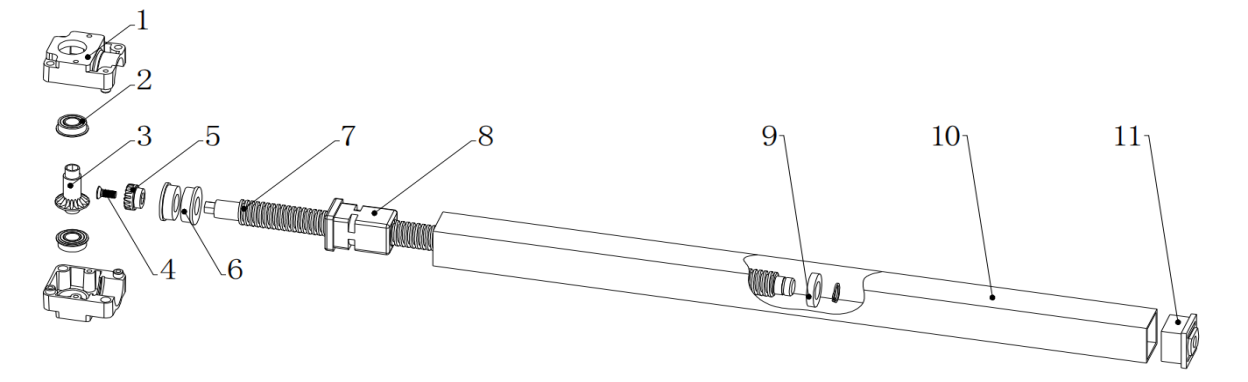 图1：升降丝杆组成参考样图说明： 1——齿轮箱外壳，锌铝合金压铸件； 2——传动用轴承，一般为2件； 3——传动齿轮，铁合金件（铁齿轮），热处理；中空，中间为传动杆配合用六角孔； 4——螺钉，用于固定从动齿轮； 5——从动齿轮，铁合金件（铁齿轮），热处理； 6——从动+承载用轴承，一般为2件； 7——丝杆，45#钢，热处理； 8——内螺纹件，注塑件； 9——丝杆导向件和限位件； 10——外套管，一般为20mm*20mm*0.7mm镀锌方管； 11——外套管固定件，注塑件。 注：转动、滑动部位的零配件应加润滑脂，如齿轮箱、丝杆与内螺纹件和丝杆导向件与外套管内壁之间。  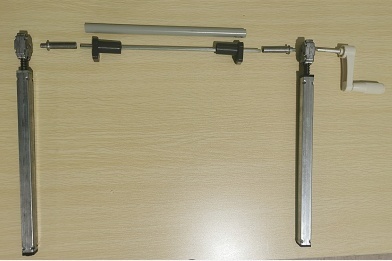 图2：升降丝杆参考样照3、安全要求 3.1所有零部件应无破损。 3.2金属件应无端部未封口的管件，封盖应不易脱落。3.3与人体接触的部位、存放物品的部位不应有毛刺、刃角、锐棱、透钉及其它尖锐物。3.4升降调节机构应设有锁定装置或限位装置，该装置应灵活、可靠、安全。3.5升降调节器和六角转轴应设置防护装置。3.6相对运动的机械装置部件与人体接触部位的间隙应≤5 mm 或≥25 mm。3.7与人体接触的座面、椅背和扶手等边缘倒圆角的半径至少应为 2 mm。 3.8某些可能造成伤害的部件，应不可能被接触到，除非使用专门的拆卸工具。课桌椅应不可能被 随意拆卸，除非使用专门的拆卸工具。3.9使用润滑油的部件应适当遮盖。 3.10螺丝安装应紧固，桌椅着地应平稳、无倾斜摇摆现象。3.11所有无覆盖的孔洞直径及间隙应≤5 mm 或≥25 mm。4、其他要求4.1中标供应商须在供货前与采购人确认产品具体规格、尺寸和颜色,采购人可以与中标供应商协商对产品具体规格、尺寸和颜色进行细微调整。4.2所有课桌椅要在签订合同后30个工作日内送到苍南县教育局指定的学校完成安装。每推迟一天罚款6000元，以此类推，并没收所有履约保证金，如推迟15日还未能完成工作，采购人有权终止合同且剩余的合同款也不予支付，请各投标单位注意投标风险。4.3本次招标，使用单位或采购人可以委托省、市级产品质量监督机构按材质核对及环保鉴定；如果鉴定结果不符合，则由供应商支付鉴定费用，并给予退货、中止合同及没收履约保证金处理,并处罚合同总价20%的违约金。三、商务条款1、质保期▲1.1所有货物为6年质保期；质保期内因产品本身缺陷（非人为因素）造成各种故障应由供应商免费技术服务和维修，包含维修零部件更换费用。1.2供应商在投标文件中说明质保期内提供的服务计划。1.3质保期内，要求供应商7×24小时电话响应技术咨询；除非招标文件另有规定，供应商须在接到采购人维修要求电话后，4小时内派技术人员到现场维修。1.4验收要求： 1.4.1 课桌椅到达使用单位后，供应商应至少将以下资料移交使用单位进行验收。a) 课桌椅配置清单； b) 技术参数（包括尺寸、材质和工艺）；c) 第三方检测合格报告。1.4.2 使用单位根据供应商的资料进行验收，验收合格后方可使用。 ——在学校使用现场，从供货中随机抽取 1 组样品。 ——产品的外观、主要尺寸、尺寸偏差、安全要求等可在现场验收。其他项目(表面理化性能、有害物质限量)由采购方随机抽取一套送第三方检测机构进行检测后验收。2．付款方式： （1）采购人可以根据实际需要，调整采购数量，按实际数量与中标单价进行结算。（2）签订合同后中标供应商须提交合同总价的1%作为履约保证金至采购人指定的账户（转账或保函）；（3）中标供应商与各学校确定产品清单后，由各学校在15日内向中标供应商支付确定清单总价的40%作为预付款；（4）中标供应商将所有产品安装调试完成，由各学校与教育局验收合格后向供应商支付至合同价款的100%；（5）自验收合格之日起，至12个月后无售后履约问题的，采购人在五个工作日内无息一次性退还履约保证金。3．培训3.1．中标供应商应对采购人的维修人员提供培训，使其能对系统进行日常的维护保养及能对一般故障进行维修。3.2．旨在提供更好的其他方式培训。4．安装调试4.1．供货地点：按采购人要求(送货到苍南县各个学校，投标报价中须包含运费)。4.2．安装标准：符合我国国家有关技术规范要求和技术标准。4.3．安装过程中发生的费用由中标供应商负责。4.4．供应商应在投标文件中提出其安装调试过程中使用单位需配合的内容。5．交货期  ▲ 供应商提供最短的交货期（所有课桌椅要在签订合同后30个日历天内完成安装）。6、其他要求：（1）中标供应商需在苍南县教育装备管理平台里完成身份注册，并明确相关供维关系。（2）接受平台对采购合同、设备配送、售后维保的实时监管。（3）中标供应商自行打印所购设备的身份识别二维码，安装以粘贴二维码并录入相关安装位置为准。（4）平台网址：http://cg.cnjyw.net:8090/zb/（5）联系电话：0577-64759152四、工作范围：根据招标文件，各供应商须按国家有关标准及规范完成下列工作：1．提供完整成套的货物；2．产品及相关附件的提供、运输、装卸、就位、安装、调试、检验、通过验收；3．完成各项调试、检验、测试工作，并在采购人的配合下通过的验收；提供各种数据资料；直至通过验收。4．质保期内货物的维保及维修；5．售后服务的措施及承诺。以上工作内容的费用均包含在投标总价中。第三部分供应商须知一、说明1、本次采购工作是按照《中华人民共和国政府采购法》、《政府采购货物和服务招标投标管理办法》和《浙江省财政厅、省监察厅关于进一步规范政府采购活动的若干意见》及相关法律规章组织和实施。2、供应商必须对所有采购要求进行投标报价，否则按无效投标处理；3、无论投标过程中的作法和结果如何，供应商自行承担投标活动中所发生的全部费用。4、本次采购采用商务报价文件与技术资信文件分别评审，评标委员会首先评审供应商技术资信部分，技术资信部分无效的供应商不进入商务报价评审。要求供应商技术资信部分的投标文件5、本《招标文件》所称“关联企业”，是指存在关联关系的企业；“关联关系”的界定适用《中华人民共和国公司法》216条之规定。5.1单位负责人为同一人或者存在直接控股、管理关系的不同供应商参加同一合同项下的政府采购活动的，相关投标均作无效标处理。 5.2不同供应商之间存在以下利害关系并且存在影响政府采购公平竞争行为的，不得参加同一合同项下的政府采购活动，相关投标均作无效标处理：（1）法定代表人或负责人或实际控制人是夫妻关系；（2）法定代表人或负责人或实际控制人是直系血亲关系；（3）法定代表人或负责人或实际控制人存在股份控制或实际控制关系；（4）存在共同直接或间接投资设立子公司、联营企业和合营企业情况；6、有效供应商不足三家时，本项目作废标处理，重新组织采购。7、提供相同品牌产品且通过资格审查、符合性审查的不同投标人参加同一合同项下投标的，按一家投标人计算，评审后得分最高的同品牌投标人获得中标人推荐资格；评审得分相同的，报价最低的同品牌投标人获得中标人推荐资格；评审得分及报价均相同的，随机抽取方式确定；其他同品牌投标人不作为中标候选人。非单一产品采购项目中，作为关键核心部分的单一产品品牌相同且报价占项目总报价50%以上（含本数，下同）的，视为提供的是同品牌的产品；多家供应商中，有一家供应商的报价达到50%以上，提供同品牌产品的供应商均按一家供应商认定。8、本项目招标文件如有补充、更正均见浙江政府采购网（http://zfcg.czt.zj.gov.cn//）。供应商须在投标截止前自行查看是否有补充、更正文件，并按补充、更正文件要求投标，否则责任自负。二、投标供应商资格要求:按招标公告要求三、招标文件1、招标文件1.1招标文件的获取本项目招标文件实行“浙江政府采购网”在线获取，不提供招标文件纸质版。供应商获取招标文件前应先完成“政府采购云平台”的账号注册。1.2招标文件约束力供应商一旦报名本项目获取本项目招标文件并参加投标，即被认为接受了本招标文件中招标通知(邀请)书及供应商须知中所有条款和规定。2、招标文件的澄清2.1供应商对招标文件如有疑点要求澄清，或认为有必要与采购人进行技术交流，可用书面形式（包括信函、传真，下同）通知代理机构，但通知不得迟于投标通知（邀请）书中规定时间使代理机构收到，代理机构将用书面形式予以答复。如有必要，可将不说明来源的答复发给各有关供应商。3、招标文件的修改3.1在投标截止时间前，采购人或代理机构有权修改招标文件，并以书面形式通知供应商。补充文件作为招标文件的补充和组成部分，对所有供应商均有约束力。3.2为使供应商有足够的时间按招标文件要求修正投标文件，采购人可酌情推迟投标截止时间和开标时间，并将此变更通知供应商。四、投标文件1、投标文件1.1供应商应仔细阅读招标文件中的所有内容，按照招标文件及招标货物技术规格要求，详细编制投标文件。并对招标文件的要求做出实质上响应。实质上响应的投标应该是与招标文件要求没有重大偏离的投标。未实质上响应的投标文件将被拒绝，但允许投标设备在基本满足招标货物技术要求的前提下出现的微小差异。1.2供应商必须按招标文件的要求提供相关技术参数、资料，包括采用的计量单位，并保证投标文件的正确性和真实性。投标文件全部内容应保持一致，否则可能导致不利于其投标的评定甚至被拒绝。技术和商务如有偏离均应填写偏离表。1.3供应商应仔细阅读招标文件中的所有内容，按照招标文件要求，详细编制投标文件，所有文件资料必须是针对本次投标。不按招标文件的要求提供的投标文件可能导致被拒绝。2、投标文件的组成本项目通过“政府采购云平台（www.zcygov.cn）”实行在线投标响应（电子投标）。供应商应通过“政采云电子交易客户端”，并按照本招标文件和“政府采购云平台”的要求编制并加密投标文件。投标文件由商务报价部分、技术资信部分二部分组成。技术资信部分（含资信与服务）不得含报价，否则投标将被拒绝。投标供应商应当按照以下内容及顺序在“政采云电子交易客户端”编制投标文件，并对其提交 的响应文件的真实性、合法性承担法律责任：2.1、商务报价部分组成1）开标一览表（附件一）（统一格式、不得更改）；2）分项报价表（附件二）；3）随机备品备件、专用工具清单（附件三）；4）产品零件、易损件、备品备件报价表（附件四）3）中小企业声明函 (附件十二)；4）监狱企业证明文件（如有）（由相关部门出具）、残疾人福利性单位声明函（如是）(附件十三)；2.2、技术资信部分组成1）投标函（附件一）；2）法定代表人授权书（附件二）；3) 供应商情况声明（附件三）；4）近三年内在经营活动中没有重大违法记录的书面声明（附件四）；5)依法缴纳税收（如依法免税的需提供依法免税证明）和社会保障资金的相关材料（附件五）；6）供应商营业执照（或事业单位法人证书）、税务登记证或三（五）证合一证照。供应商资信、荣誉、认证或其他相关资质证书（如有则提供）；7）商务、技术响应表（附件六、附件七）（如不填写，则视为完全响应采购文件的要求）；8）所投产品的主要部件配置清单（附件八）；9)供应商相关认证证书复印件（如有则提供，扫描件加盖公章）；10）针对本项目生产、安装实施方案11）生产设备状况、制造工艺12）质量控制手段和保证措施13）本次投标产品（成品）的检测报告（如有则提供，复印件加盖公章）14）本次投标产品的主材、辅材、五金件、油漆、粘胶剂检测报告（如有则提供，复印件加盖公章）15）节能环保产品声明函(如有)（附件九）；16）节能环保产品清单(如有)（附件十）；17）相关节能环保产品认证证书18）投标产品的主要技术、配置、性能、特点和质量水平的详细描述（包括配置、部件来源说明等）；19）售后服务承诺：技术服务和售后服务的内容、措施、承诺，包括质保期、距采购人最近的服务网点的详细介绍，资质资格、技术力量、成立时间；20）投标供应商类似项目的业绩表（附件十一）；21）《招标文件》中要求的其他材料或说明（如有）；22）供应商认为需要提供的文件和资料。▲注：《法定代表人授权委托书》必须由投标人的法定代表人签名（盖章）并加盖单位公章（其他需要签字的部分可由授权代表签字并加盖公章）；资格、资质证书复印件以及其他关键文件资料均须加盖单位公章；签章不齐或未签章的视同未提供；3、投标内容填写说明3.1、投标文件格式供应商应按照第2条所列出的内容及格式逐一按顺序组成投标文件。3.2、开标一览表供应商需按格式填写，统一规格，不得自行增减内容。4、投标报价4.1、供应商应按招标文件中《开标一览表》填写投标价格。4.2、本次招标只允许有一个报价，有选择的报价将不予接受。4.3、本次招标只有一次投标报价的机会，投标报价为到货并送到最终用户验收合格后的全部费用。供应商应在各自技术和商务占优势的基础上并充分考虑本项目的重要性，提供对买方最优惠的投标报价。4.4、投标报价应按包含以下费用。投标报价是履行合同的最终价格，应包含货物总价（含税、运保、随机工具、随机附件等费用），同时包括货物技术服务费（含货物安装调试直至能够正常使用的费用）、材料费、税金、调试费、人工费、运杂费、装卸费、运输保险费、技术培训费、验收费、招标代理服务费等。供应商在投标报价中应充分考虑所有可能发生的费用，否则采购人将视投标单价中已包括所有费用。供应商对在合同执行中，除上述费用及招标文件规定的由中标人负责的工作范围以外需要买方协调或提供便利的工作应当在投标文件中说明。填写报价表格时，各项费用应如实填写，如已含在产品价格中，则填“含”，如免费则填“免”，不允许空白。5、采购人要求分类报价是为了方便评标，但在任何情况下不限制采购人以其认为最合适的条款签订合同的权利。6、投标文件的有效期6.1、自开标日起120天内，投标文件应保持有效。有效期短于这个规定期限的投标将被拒绝。6.2、在特殊情况下，采购人可与供应商协商延长投标文件的有效期，这种要求和答复均应以书面形式进行。6.3、供应商可拒绝接受延期要求。同意延长有效期的供应商不能修改投标文件。7、投标文件的签署和份数7.1投标文件的签章：1）投标文件的签章：见《投标通知(邀请)书》；2）电子签章操作指南详见《供应商项目采购-电子招投标操作指南》。7.2磋商响应文件的份数1）“电子加密投标文件”：在线上传递交（一份）。2）“备份投标文件”：密封包装后（如采用邮寄方式建议用EMS邮寄或顺丰邮寄形式）投标截止时间前递交（一份），以签收时间为准。（收件地址： 苍南县灵溪镇上江小区1-7幢1单元202室；收件人：温州超然招标代理有限公司洪世铭收 联系电话：18267789396）。8、投标文件的修改和撤回供应商应当在投标截止时间前完成投标文件的上传、递交，并可以补充、修改或者撤回投标文件。补充或者修改投标文件的，应当先行撤回原文件，补充、修改后重新上传、递交。投标截止时间前未完成上传、递交的，视为撤回投标文件。投标截止时间后递交的投标文件，“政府采购云平台”将予以拒收。投标截止时间后，投标供应商不得撤回、修改《投标文件》。四、投标文件的密封与递交1、投标文件的上传与递交（1）“电子加密投标文件”的上传、递交：a.投标供应商应在投标截止时间前将“电子加密投标文件”成功上传递交至“政府采购云平台”，否则投标无效。b.“电子加密投标文件”成功上传递交后，供应商可自行打印投标文件接收回执。（2）“备份投标文件”的密封包装、递交：a.投标供应商在“政府采购云平台”完成“电子加密投标文件”的上传递交后，还可以（如采用邮寄方式建议用EMS邮寄或顺丰邮寄形式）在投标截止时间前递交以介质（U盘）存储的 “备份投标文件”（一份）；b.“备份投标文件”应当密封包装，并在包装上标注投标项目名称、投标单位名称并加盖公章。没有密封包装或者逾期送达至投标地点的“备份投标文件”将不予接收；c.通过“政府采购云平台”成功上传递交的“电子加密投标文件”已按时解密的，“备份投标文件”自动失效。投标截止时间前，投标供应商仅递交了“备份投标文件”而未将“电子加密投标文件”成功上传至“政府采购云平台”的，投标无效。2、投标截止时间2.1投标文件必须在投标文件递交截止时间前成功上传递交至“政府采购云平台”，否则投标无效。    2.2采购机构如因故推迟投标截止时间，应通知所有供应商。在这种情况下，供应商的权利和义务将受到新的截止时间的约束。五、开标和评标1、开标1.1采购组织机构将按照招标文件规定的时间通过“政府采购云平台”组织开标、开启投标文件，所有供应商均应当准时在线参加。1.2开标的准备工作由采购组织机构负责落实；1.3采购组织机构将按照招标文件规定的时间通过“政府采购云平台”组织开标、开启投标文件，所有供应商均应当准时在线参加。投标供应商如不参加开标大会的，视同认可开标结果，事后不得对采购相关人员、开标过程和开标结果提出异议，同时投标供应商因未在线参加开标而导致投标文件无法按时解密等一切后果由供应商自己承担。2、开标程序（1）采购代理机构向各投标供应商发出电子加密投标文件【开始解密】通知，由供应商在30分钟内自行进行投标文件解密。投标供应商在规定的时间内无法完成已递交的“电子加密投标文件”解密的，如已按规定递交了备份投标文件的，将由采购组织机构按“政府采购云平台”操作规范将备份投标文件上传至“政府采购云平台”，上传成功后，“电子加密投标文件”自动失效；（2）在所有投标文件解密成功后，采购代理机构向各投标供应商发起在线询标确认是否存在影响公平竞争情况；如各投标供应商对政府采购活动现场情况无异议，须在20分钟内填写（签章）完成《政府采购活动现场确认声明书》并在询标确认中作为附件上传至“政府采购云平台”或发送至采购组织机构邮箱：44156003@qq.com，否则按投标供应商默认处理；注：格式详见“第五部分投标文件格式”中的“三、政府采购活动现场确认声明书格式”。（3）开启技术资信文件，进入资格审查；（4）资格审查未通过的供应商将通过邮件形式告知；资格审查通过的投标供应商进入技术资信评审；（6）技术资信评审结束后，通过发送邮件形式公布供应技术资信评审后有效投标供应商的名单及各供应商得分情况。随后开启商务报价投标文件，通过发送邮件形式公布供应商务报价评审后有效投标供应商的名单及各供应商得分情况。（7）评审结束后，通过发送邮件形式公布中标（成交）候选供应商名单，及采购人最终确定中标或成交供应商名单的时间和公告方式等。特别说明：如遇“政府采购云平台”电子化开标或评审程序调整的，按调整后程序执行。3、评标3.1评标由采购人依法组建的评标委员会负责，并独立履行下列职责：1）审查投标文件是否符合招标文件要求，并作出评价；2）要求投标供应商对投标文件有关事项作出解释或者澄清；3）按照招标文件确定的评标办法向采购人推荐中标候选人；4）向采购机构或者有关部门报告非法干预评标工作的行为。3.2评标应当遵循下列工作程序：1）投标文件初审。初审分为资格性检查和符合性检查。（1）资格性检查。依据法律法规和招标文件的规定，对投标文件中的资格证明等进行审查，以确定投标供应商是否具备投标资格。（2）符合性检查。依据招标文件的规定，从投标文件的有效性、完整性和对招标文件的响应程度进行审查，以确定是否对招标文件的实质性要求作出响应。2）比较与评价。按招标文件中规定的评标方法和标准，对资格性检查和符合性检查合格的投标文件进行商务和技术评估，综合比较与评价。3.3、评标时发现投标文件有下列情形之一的属于重大偏差(评标委员会按少数服从多数原则认定),按照无效投标处理：1）未按招标文件要求编制或字迹模糊、辨认不清的投标文件；2）供应商递交两份或两份以上内容不同的投标文件，未声明其中一份为有效的或同一投标文件中出现有选择性的报价，未声明以其中一个报价为准的；3）投标文件中投标函、法定代表人授权委托书、开标一览表中没有加盖有效公章；5）投标文件中未提供供应商营业执照（或事业单位法人证书）、税务登记证或三（五）证合一证照的（复印件加盖投标人公章）；6）供应商技术资信投标文件中出现投标产品的商务报价；7）明显不符合技术规格、技术标准的要求或不满足招标文件技术的主要参数或提出的偏离采购人不予接受的投标文件；8）不符合招标文件中规定的其他实质性要求的投标文件(是否为实质性偏离由评标委员会按少数服从多数原则认定)；9）供应商的投标文件中有不明确的问题或其报价明显不合理且又不能合理说明（解释清楚）或者不能提供相关证明材料的；10）评审小组认为投标供应商的报价明显低于其他通过符合性审查的投标供应商的报价，有可能影响产品质量或者不能诚信履约的，将要求投标供应商在评审现场合理的时间内提供书面说明，必要时提交相关证明材料；投标供应商不能证明其报价合理性的，评审小组将认定为无效投标。11）存在串标、抬标或弄虚作假情况的12）对关键条文的偏离、保留或反对，例如关于适用法律、税及关税、质量保证期等其他内容13）仅提交“备份投标文件”的；14)其他经评标委员会认定的未能在实质上响应的或违反国家有关规定的投标文件。3.4、开启供应商商务报价文件后发现价格、数量有误，其投标价将按下述原则处理：1)任何有漏去一些小项货物或服务的将被视为其费用已包含在投标总价中，投标价格不予调整。如果供应商不接受上述处理方式，将做为无效投标。
2)任何有多报一些小项工程或货物的其投标价不予调整，如果该供应商中标，则合同价格必须为核减掉多报的一些小项工程或货物后的价格。如果供应商不接受上述处理方式，将做为无效投标。
3）对于计算错误的其投标价不予调整，如果该供应商中标，如其投标价格计算错误导致实际价格增加，则合同价格必须为计算正确的实际价格。如果供应商不接受上述处理方式，将做为无效投标。
4）对于计算错误，多报或漏报的一些小项工程或货物、服务的仅仅为非实质性重大偏差范围内的偏离，并经过评标委员会按少数服从多数原则认定为细微偏差，评审时其投标价不予调整。如评标委员会按少数服从多数原则认定为重大偏差的，其投标做无效投标处理。3.5、实质上没有响应招标文件要求的投标将被拒绝。评标委员会不得通过询标使供应商修正或撤消不合要求的偏离从而使其投标成为实质上响应的投标。3.6、评标委员会对投标文件的判定，只依据投标内容本身，不依靠开标后的任何外来证明。3.7、评标委员会在评标中，不得改变招标文件中规定的评标标准、方法和中标条件。4、投标文件的澄清（1）对于投标文件中含义不明确、同类问题表述不一致或者有明显文字和计算错误的内容，评标委员会将以书面形式（或通过“政府采购云平台”在线询标）的形式要求投标供应商在规定的时间内作出必要的澄清、说明或者补正，投标供应商澄清、说明或补正时间为30分钟。（2）投标供应商的澄清、说明或者补正应当采用书面（或通过“政府采购云平台”在线答复）形式提交，并加盖公章，或者由法定代表人或其授权的代表签字。投标供应商的澄清、说明或者补正不得超出投标文件的范围或者改变投标文件的实质性内容。5、评标原则评标委员会按照招标文件的要求和条件对投标文件进行商务和技术评估，综合比较与评价。评标办法：采用综合评分法,将最大限度地满足招标文件中规定的各项综合评价标准第一名的供应商,推荐为中标候选人（附后）。六、授予合同1、中标条件1)投标文件基本符合招标文件要求，能够最大限度满足招标文件中规定的各项综合评价标准2)供应商有很好的执行合同的能力3)供应商能够提供质量技术、商务经济占综合优势的产品及服务采购机构将把中标通知书授予综合得分第一名投标者，但最低报价不是中标的唯一保证。2、中标通知2.1、采购组织机构在评标结束后的2个工作日内将《评审报告》交给采购人确认。采购人将在收到评审报告后的5个工作日内确定中标成交供应商，并将确认意见以书面形式回复采购代理机构。采购结果经采购人确认后2个工作日内，采购代理机构将对外发布中标成交公告和中标通知书2.2、评标委员会对评标结果不负责解释。3、询问、质疑和投诉3.1询问：在采购活动中供应商可以就某一事项向采购组织机构发出“询问”，采购组织机构将在收到供应商“询问”后三个工作日内予以答复，但规定不予答复的内容除外。3.2质疑：投标供应商认为采购文件、采购过程和采购结果使自己的合法权益受到损害的，应当在知道或者应知其权益受到损害之日起七个工作日内，以书面形式向采购组织机构提出质疑。对采购文件提出质疑的，应在规定的时间内提出，否则采购组织机构可以不予答复。3.2.1上述所指“供应商应知其权益受到损害之日”，是指：（一）对采购文件提出质疑的，为获取采购文件之日或者采购文件公告期限届满之日（公告期限届满后获取采购文件的，以公告期限届满之日为准）起7个工作日内；（二）对采购过程提出质疑的，为各采购程序环节结束之日；（三）对中标或者成交结果提出质疑的，为中标或者成交结果公告期限届满之日。3.2.2质疑书须包括以下内容：（一）质疑人的名称、地址、邮政编码、联系人、联系电话、法定代表人签字或盖章；（二）被质疑采购项目名称、编号及采购内容；（三）具体的质疑事项及事实依据；（四）认为自己合法权益受到损害或可能受到损害的相关证据材料；（五）提出质疑的日期。3.2.3投标供应商认可采购组织机构在质疑答复程序中启用的调查和重新评审等程序，在该程序操作过程未明显违反法律禁止性规定时，不得再提出异议。3.2.4质疑、投诉应当采用书面形式，经法定代表人或其授权代表签署后加盖单位公章，质疑书、投诉书均应明确阐述《招标文件》、招标过程和中标结果中使自己合法权益受到损害的实质性内容，供应商提出的质疑、投诉应当有明确的诉求（即通过质疑所要达到的具体目标）和必要的证明材料（即通过合法手段获得的能够证明供应商的诉求成立的必要材料）。3.3 投诉：投标供应商对采购组织机构的质疑答复不满意或者采购组织机构未在规定时间内作出答复的，可以在答复期满后十五个工作日内向同级采购监管部门投诉。4、签订合同4.1、中标供应商在领取中标通知书后7工作日内与采购人签订合同。如中标供应商未经采购人许可，在规定的时间内未到采购人处签订合同的，视为拒签合同。4.2、招标文件、中标人的投标文件及投标修改文件、评标过程中有关澄清文件及经双方签章的询标纪要和中标通知书均作为合同附件。4.3、拒签合同的责任中标供应商接到中标通知书后，在规定时间内借故否认已经承诺的条件、拒签合同、拒交履约保证金者，以投标违约处理，并赔偿采购人由此造成的直接经济损失。采购人重新组织招标的，所需费用由原中标供应商承担。5、招标代理服务费5.1、中标供应商向招标代理机构支付20000元招标代理服务费，招标代理服务费包含在投标总价中。第四部分合同格式（仅供参考） 编号： CNDL2022205-1甲方：（买方）                                 乙方：（卖方）                                 甲、乙双方根据            ）的招标结果，签署本合同。一、货物内容1.1 货物（服务）清单：1.2 型号规格：1.3 技术参数：1.4 数量（单位）：二、合同金额2.1 本合同金额为（大写）：_______________________元（￥_______________元）人民币。三、技术资料3.1 乙方应按招标文件规定的时间向甲方提供使用货物或服务的有关技术资料。3.2 没有甲方事先书面同意，乙方不得将由甲方提供的有关合同或任何合同条文、规格、计划、图纸、样品或资料提供给与履行本合同无关的任何其他人。即使向履行本合同有关的人员提供，也应注意保密并限于履行合同的必需范围。四、知识产权4.1 乙方应保证所提供的货物或其任何一部分均不会侵犯任何第三方的知识产权。五、产权担保5.1 乙方保证所交付的货物的所有权完全属于乙方且无任何抵押、查封等产权瑕疵。六、履约保证金6.1 乙方交纳人民币△元作为本合同的履约保证金。七、转包或分包7.1 本合同范围的货物，应由供方直接供应，不得转让他人供应；7.2 除非得到需方的书面同意，供方不得部分分包给他人供应。7.3 如有转让和未经需方同意的分包行为，需方有权给予终止合同。八、质保期和质保金8.1 质保期  年。（自交货验收合格之日起计）8.2履约保证金九、交货期、交货方式及交货地点9.1 交货期：9.2 交货方式：9.3 交货地点：十、货款支付10.1 付款方式：                                                 。10.2 当采购数量与实际使用数量不一致时，投标人应根据实际使用量供货，合同的最终结算金额按实际使用量乘以成交单价进行计算。十一、税11.1 本合同执行中相关的一切税费均由供方负担。十二、质量保证及售后服务12.1 乙方应按招标文件规定的货物性能、技术要求、质量标准向甲方提供未经使用的全新产品。12.2 乙方提供的货物在质量期内因货物本身的质量问题发生故障，乙方应负责免费更换。对达不到技术要求者，根据实际情况，经双方协商，可按以下办法处理：⑴更换：由乙方承担所发生的全部费用。⑵贬值处理：由甲乙双方合议定价。⑶退货处理：乙方应退还甲方支付的合同款，同时应承担该货物的直接费用（运输、保险、检验、货款利息及银行手续费等）。12.3 如在使用过程中发生质量问题，乙方在接到甲方通知后在△小时内到达甲方现场。12.4 在质保期内，乙方应对货物出现的质量及安全问题负责处理解决并承担一切费用。12.5 上述的货物免费保修期为 年，因人为因素出现的故障不在免费保修范围内。超过保修期的机器设备，终生维修，维修时只收部件成本费。十三、调试和验收13.1甲方对乙方提交的货物依据招标文件上的技术规格要求和国家有关质量标准进行现场初步验收，外观、说明书符合招标文件技术要求的，给予签收，初步验收不合格的不予签收。货到后，甲方需在五个工作日内验收。13.2乙方交货前应对产品作出全面检查和对验收文件进行整理，并列出清单，作为甲方收货验收和使用的技术条件依据，检验的结果应随货物交甲方。13.3甲方对乙方提供的货物在使用前进行调试时，乙方需负责安装并培训甲方的使用操作人员，并协助甲方一起调试，直到符合技术要求，甲方才做最终验收。13.4对技术复杂的货物，甲方应请国家认可的专业检测机构参与初步验收及最终验收，并由其出具质量检测报告。13.5 验收时乙方必须在现场，验收完毕后作出验收结果报告；验收费用由乙方负责。十四、货物包装、发运及运输14.1乙方应在货物发运前对其进行满足运输距离、防潮、防震、防锈和防破损装卸等要求包装，以保证货物安全运达甲方指定地点。14.2使用说明书、质量检验证明书、随配附件和工具以及清单一并附于货物内。14.3乙方在货物发运手续办理完毕后24小时内或货到甲方48小时前通知甲方，以准备接货。14.4货物在交付甲方前发生的风险均由乙方负责。14.5货物在规定的交付期限内由乙方送达甲方指定的地点视为交付，乙方同时需通知甲方货物已送达。十五、违约责任15.1甲方无正当理由拒收货物的，甲方向乙方偿付拒收货款总值的百分之五违约金。15.2甲方无故逾期验收和办理货款支付手续的,甲方应按逾期付款总额每日万分之五向乙方支付违约金。15.3乙方逾期交付货物的，乙方应按逾期交货总额每日    元向甲方支付违约金，由甲方从待付货款中扣除。逾期超过约定日期10个工作日不能交货的，甲方可解除本合同。乙方因逾期交货或因其他违约行为导致甲方解除合同的，乙方应向甲方支付合同总值5％的违约金，如造成甲方损失超过违约金的，超出部分由乙方继续承担赔偿责任。15.4 乙方所交的货物品种、型号、规格、技术参数、质量不符合合同规定及招标文件规定标准的，甲方有权拒收该货物，乙方愿意更换货物但逾期交货的，按乙方逾期交货处理。乙方拒绝更换货物的，甲方可单方面解除合同。十六、不可抗力事件处理16.1在合同有效期内，任何一方因不可抗力事件导致不能履行合同，则合同履行期可延长，其延长期与不可抗力影响期相同。16.2不可抗力事件发生后，应立即通知对方，并寄送有关权威机构出具的证明。16.3不可抗力事件延续120天以上，双方应通过友好协商，确定是否继续履行合同。十七、诉讼17.1双方在执行合同中所发生的一切争议，应通过协商解决。如协商不成，可向合同签订地法院起诉，合同签订地在此约定为。十八、合同生效及其它18.1合同经双方法定代表人或授权委托代理人签字并加盖单位公章后生效。18.2合同执行中涉及采购资金和采购内容修改或补充的，须经市财政部门审批，并签书面补充协议报政府采购监督管理部门备案，方可作为主合同不可分割的一部分。18.3本合同未尽事宜，遵照《民法典》有关条文执行。18.4本合同正本一式两份，具有同等法律效力，甲乙双方各执一份；副本X份，(用途)。甲    方：                        乙    方： 地    址：                        地    址： 法定代表人：                      法定代表人：签订地点：                        签订地点：第五部分   投标文件格式商务部分（密封封面格式）（仅供参考）商务报价投标文件开标时启封项目名称：项目编号：采 购 人：投标单位（盖章）：投标人地址：授权代表（签字或盖章）：日期：附件一（一）开标一览表（标项 一 ）项目名称：2022年苍南县手摇式可调节学生课桌椅采购项目        招标编号：CNDL2022205报价单位：人民币元▲1. 本项目以投标总价方式进行报价，包含货物总价（含税、运保、随机工具、随机附件等费用），同时包括货物技术售后服务费、材料费、税金、调试费、人工费、运杂费、装卸费、运输保险费、技术培训费、验收费、招标代理服务费等。▲2.不提供此表格的将视为没有实质性响应招标文件。投标单位（盖章）：授权代表（签字）：日期：附件一（二）开标一览表（标项 二 ）项目名称：2022年苍南县手摇式可调节学生课桌椅采购项目        招标编号：CNDL2022205报价单位：人民币元▲1. 本项目以投标总价方式进行报价，包含货物总价（含税、运保、随机工具、随机附件等费用），同时包括货物技术售后服务费、材料费、税金、调试费、人工费、运杂费、装卸费、运输保险费、技术培训费、验收费、招标代理服务费等。▲2.不提供此表格的将视为没有实质性响应招标文件。投标单位（盖章）：授权代表（签字）：日期：附件二（一） 分项报价表（标项 一 ）（价格单位：元）附注：1、不提供详细分项报价表将视为没有实质性响应招标文件，货物名称按采购设备清单内容。2、以上课桌椅数量为暂定数量、最终数量以实际需求为准，最终结算价款按实际数量与中标单价进行结算。3、根据《中华人民共和国政府采购法实施条例 》第四十三条规定，在中标或者成交公告的内容中可能增加本表，请各供应商认真填写，确保报价数据的真实性、完整性和合理性。供应商全称（盖章）：日期：附件二（二） 分项报价表（标项 二 ）（价格单位：元）附注：1、不提供详细分项报价表将视为没有实质性响应招标文件，货物名称按采购设备清单内容。2、以上课桌椅数量为暂定数量、最终数量以实际需求为准，最终结算价款按实际数量与中标单价进行结算。3、根据《中华人民共和国政府采购法实施条例 》第四十三条规定，在中标或者成交公告的内容中可能增加本表，请各供应商认真填写，确保报价数据的真实性、完整性和合理性。供应商全称（盖章）：日期：附件三随机备品备件、专用工具清单(如有则提供) 投标供应商（盖章）：附件四产品零件、易损件、备品备件报价表(如有则提供)投标供应商（盖章）：技术部分（密封封面格式）（仅供参考）技术资信投标文件开标时启封项目名称：项目编号：采 购 人：投标单位（盖章）：投标人地址：授权代表（签字或盖章）：日期：附件一投标函苍南县教育局：（供应商全称）授权（授权代表名称）（职务、职称）为授权代表，参加贵方组织的（招标项目名称）（括号内填投标编号）招标的有关活动，并对项目（招标项目名称）进行投标。为此：提供供应商须知规定的全部投标文件：2、保证遵守招标文件中的有关规定和收费标准。3、保证忠实地执行采购人、中标人双方所签的合同，并承担合同规定的责任义务。4、我方承诺在合同生效后接到采购人供货通知后按招标文件规定交货。5、供应商已详细审查全部招标文件，包括招标文件补充文件（如果有的话）。我方完全理解并同意放弃对这方面有不明及误解的权力。如果招标文件有相互矛盾之处，我方同意按采购人的理解处理。6、利益冲突：近三年内直至目前，我公司与本项目的采购人、招标代理机构没有任何的隶属关系。7、我公司没有被浙江省财政厅、温州市财政局及本项目所在地的政府采购管理部门限制参加投标。8、愿意向贵方提供任何与该项投标有关的数据、情况和技术资料，完全理解贵方不一定接受最低价的投标或收到的任何投标。9、本投标自开标之日起120天内有效。10、与本投标有关的一切往来通讯请寄：地址：邮编：               电话：                   传真：投标单位（盖章）：日期：附件二法定代表人授权书（采购人名称）：本授权委托书声明：我   （法定代表人姓名）   系   （供 应 商 名 称）  的法定代表人，现授权委托  （单 位 名 称）   的  （授权代表姓名）  为我公司法定代表人授权代表，参加贵处组织的  （招标项目名称，括号中填写项目编号）投标，全权处理本次招投标活动中的一切事宜，我承认授权代表全权代表我所签署的本项目的投标文件的内容。授权代表无转授权，特此授权。    投标单位：                                （盖章）  法定代表人：                           （签字或盖章）授权委托日期：年 月日附件三供应商情况声明1、名称及概况：（1）投标供应商名称：（2）总部地址：传真/电话号码：（3）成立或注册日期：（4）实收资本：（5）近期资产负债表（到        年    月    日止）1）固定资产： 2）流动资产：  3）长期负债：  4）流动负债：  5）净值：6）主要负责人姓名：2、企业生产设备及规模：3、企业人员情况：职工（在职）人数人4、近三年的年营业总额 兹证明上述声明是真实、正确的、并提供了全部能提供的资料和数据，我们同意遵照贵方要求出示有关证明文件。投标人名称（盖章）法定代表人姓名和职务授权代表人签字签字日期电子邮件5.投标单位有效营业执照（或事业单位法人证书）副本和税务登记证或三（五）证合一证照（复印件，加盖单位公章） 6．投标单位资格资质证书及招标文件要求提供的资格证明、证书（复印件加盖单位公章）附件四近三年内在经营活动中没有重大违法记录的书面声明苍南县教育局：我公司参加本次政府采购活动前三年内在经营活动中没有重大违法记录,特此声明。若在本次政府采购活动过程中发现我公司近三年内在经营活动中有重大违法记录,我公司将无条件退出本项目的投标,并承担因此引起的一切后果。投标单位（盖章）：日     期： 附件五供应商依法缴纳税收和社会保障金的书面声明苍南县教育局：我公司郑重声明，我公司严格依法缴纳税收和社会保障金，本文件中所提供的相关材料均真实有效，不存在虚假、造假行为。如有违反，愿承担一切责任。投标单位（盖章）：日   期： 附：依法缴纳税收（如依法免税的需提供依法免税证明）和社会保障金的证明材料（复印件加盖供应商公章）附件六商务偏离表注：如不填写，则视为完全响应采购文件的要求。投标单位（盖章）：附件七技术偏离表注：如不填写，则视为完全响应采购文件的要求。投标单位（盖章）：附件八投标产品配置清单供应商名称：             供应商盖章：注：1、放置技术资信标中，不得含报价。2、所投产品详细配置、技术应另页描述。投标单位（盖章）：                        日     期：       附件九节能（环境标志）产品声明函本公司郑重声明，根据《财政部 发展改革委 生态环境部 市场监管总局关于调整优化节能产品 环境标志产品政府采购执行机制的通知》（财库〔2019〕9号）及《关于印发节能产品政府采购品目清单的通知》（财库〔2019〕19号）的规定，本公司同时满足以下条件：此次采购项目中本公司所列产品已获得政府采购______认证（填写：节能产品或环境标志产品或同时具有节能、环境标志产品），且采购活动提供的节能或环境标志产品，产品金额占报价总金额50%（含）以上。本公司对上述声明的真实性负责。如有虚假，将依法承担相应法律责任。如提供本声明函，但在开启报价文件后发现所声明的节能或环境标志产品金额未达到报价总金额50%（含）以上的作无效标处理。投标人全称：日 期：        附注：1、需提供政府采购节能产品或环境标志产品认证证书扫描件，加盖公章。       认证机构以国家市场监管总局发布的参与实施政府采购节能产品、环境标志产品认证机构名录为准。      2、本声明按实际填写节能（或环境）产品声明附件十  节能（环保）产品清单节能（环保）产品清单（1）投标产品中节能产品明细清单（2）投标产品中环保产品明细清单备注：表格可以延续。供应商名称（盖章）：        日 期：          附件十一供应商业绩表及证明材料项目名称：2022年苍南县手摇式可调节学生课桌椅采购项目项目编号：CNDL2022205备注：1、证明材料以合同为准，提供合同复印件加盖公章。2、本表可根据具体需要自行增减。投标单位（盖章）：日期：附件十二中小企业声明函（货物）（如是）本公司(联合体)郑重声明，根据《政府采购促进中小企业发展管理办法》(财库(2020)46号)的规定，本公司(联合体)参加_ (单位名称)的_ (项目名称)采购活动，提供的货物全部由符合政策要求的中小企业制造。相关企业(含联合体中的中小企业、签订分包意向协议的中小企业)的具体情况如下：1.(标的名称)，属于(采购文件中明确的所属行业)行业;制造商为(企业名称)，从业人员     人， 营业收入为    万元，资产总额为    万元，属于(小型企业、微型企业)；2.(标的名称)，属于(采购文件中明确的所属行业)行业;制造商为(企业名称)，从业人员    人， 营业收入为     万元，资产总额为     万元， 属于(小型企业、微型企业);... ...以上企业，不属于大企业的分支机构，不存在控股股东为大企业的情形，也不存在与大企业的负责人为同一人的情形。本企业对上述声明内容的真实性负责。如有虚假，将依法承担相应责任。企业名称（盖章）：日期：附件十三残疾人福利性单位声明函（如是）本单位郑重声明，根据《财政部 民政部 中国残疾人联合会关于促进残疾人就业政府采购政策的通知》（财库〔2017〕141 号）的规定，本单位为符合条件的残疾人福利性单位，且本单位参加    （项目名称）（项目编号）采购活动提供本单位制造的货物（由本单位承担工程/提供服务），或者提供其他残疾人福利性单位制造的货物（不包括使用非残疾人福利性单位注册商标的货物）。本单位对上述声明的真实性负责。如有虚假，将依法承担相应责任。企业名称（盖章）： 日期：附件十四实物样品递交委托书苍南县教育局：我   （法定代表人姓名）   系   （供 应 商 名 称）  的法定代表人，现授权委托（递交样品代表姓名）  为我公司参与2022年苍南县手摇式可调节学生课桌椅采购项目（标段：     ）投标递交样品代表。 递交样品代表： 性别 ： 年龄：手机号码：                   投标供应商：                                   （盖章）  法定代表人：                             签字或盖章）授权委托日期：年 月日说明：该委托书张递交样品时使用，须加盖投标供应商单位鲜章而非电子签章，递交样品时须携带原件。附件十五有害物质限量表注：投标时提供本附件并写明具体的检测结果数据以及检测报告所在位置的页码。其它应提供的文件三、政府采购活动现场确认声明书格式政府采购活动现场确认声明书温州超然招标代理有限公司:本人 ____________（授权代表姓名），经由_____________（单位） ________（法定代表人姓名）合法授权参加（项目名称）  （项目编号）政府采购活动．经与本单位法人代表（负责人）联系确认，现就有关公平竞争事项郑重声明如下:一、本单位与采购人之间口不存在利害关系口存在下列利害关系:A．投资关系	B．行政隶属关系	C．业务指导关系D．其他可能影响采购公正的利害关系（如有，请如实说明）。二、现己清楚知道参加本项目采购活动的其他所有供应商名称，本单位 口与其他所有供应商之间均不存在利害关系 口与______________（供应商名称）之间存在下列利害关系:A．法定代表人或负责人或实际控制人是同一人B．法定代表人或负责人或实际控制人是夫妻关系C．法定代表人或负责人或实际控制人是直系血亲关系D．法定代表人或负责人或实际控制人存在三代以内旁系血亲关系E．法定代表人或负责人或实际控制人存在近姻亲关系F．法定代表人或负责人或实际控制人存在股份控制或实际控制关系G．存在共同直接或间接投资设立子公司、联营企业和合营企业情况H．存在分级代理或代销关系、同一生产制造商关系、管理关系、重要业务（占主昔业务收入 50 ％以上）或重要财务往来关系（如融资）等其他实质性控制关系I．其他利害关系情况 ________________________________________。三、现己清楚知道并严格遵守政府采购法律法规和现场纪律。四、我发现 ____________________供应商之间存在或可能存在上述第二条第 ____________项利害关系。（供应商代表签名）:2022年   月    日第六部分评标办法根据《中华人民共和国政府采购法》等有关政府采购法规，结合本次所要采购货物的实际，按照公平、公正、科学、择优的原则选择成交单位，特制定本评审办法。一、总则评审工作遵循公平、公正、民主、科学的原则和诚实、信誉、效率的服务原则。本着科学、严谨的态度，认真进行评审。择优选定供货单位，确保货物的质量、交货期，节约投资，最大限度的保护当事人权益，严格按照投标文件的商务、技术要求，对投标文件进行综合评定，提出优选方案，编写成交报告。评标委员会必须严格遵守保密规定，不得泄漏评审的有关情况，不得索贿受贿，不得接受吃请和礼品，不得参加影响公正评审的有关活动。对落标单位，评标委员会不作任何落标解释。供应商不得以任何方式干扰招投标工作的进行，一经发现其投标文件将被拒绝。二、评审组织评审工作由采购机构依法组建的评标委员会负责，评标委员会由采购人代表以及评审专家库中随机抽取的有关技术、经济专家共同组成。评审全过程由采购管理部门或纪检部门监督。三、评标程序及评审办法本次开标，技术资信标和商务标分别开启，程序如下：第一步：首先开启技术资信标，评标委员会根据评审原则和评审办法，对各供应商的资信、技术部分文件进行评审，技术资信标不满足采购文件规定的做无效报价文件处理。第二步：公开启技术资信标文件符合采购文件要求的有效供应商的商务报价文件。第三步：以技术资信部分和商务报价部分合计分值最高的供应商作为预中标供应商向采购人推荐：评标价计算原则按采购文件规定。第四步：采购人授权由评标委员会根据评审报告直接确定中标供应商。注：本项目分为两个标项，为了确保两个标项的供货质量及工期保障，本项目两个标项将按标项顺序依次确定两个不同的中标人。并规定：投标供应商同时参加本项目多个标段投标时，如在标段一中被确定为中标候选人，则自动放弃标段二的中标资格，根据标段二其他投标供应商的综合得分从高到低进行递补，确定该标段的中标候选人。四、评分细则一、商务报价评分35分1、以供应商有效投标价中的最低价为评标基准价，得满分35分。商务报价评分结算公式为:投标报价得分=(评标基准价／投标报价)×35%×1002、重要提示：为防止恶意竞标的行为，评审小组认为投标供应商的报价明显低于其他通过符合性审查的投标供应商的报价，有可能影响产品质量或者不能诚信履约的，将要求投标供应商在评审现场合理的时间内提供书面说明，必要时提交相关证明材料；投标供应商不能证明其报价合理性的，评审小组将认定为无效投标。3、本项目依据《政府采购促进中小企业发展管理办法》（财库〔2020〕46号）规定，属于预留份额专门面向中、小、微企业（监狱企业，残疾人福利性单位视同小型、微型企业）采购的项目（其中“标项一”专门面向中、小、微企业，“标项二”专门面向小、微企业采购），大型企业不得参与。注：投标人提供的货物（服务）全部由符合政策要求的中、小、微企业（监狱企业，残疾人福利性单位视同小型、微型企业）承担，否则不得参加本项目投标。备注：（1）残疾人福利性单位证明材料：残疾人福利性单位声明函。（2）如提供其他残疾人福利性单位制造的货物，还须同时提供该企业的残疾人福利性单位声明函。二、技术资信综合评分65分（标项一、标项二）三、说明1、每个供应商最终得分=技术资信部分分值（所有评标委员会成员打分的算术平均值）＋商务报价部分分值。2、评标委员会推荐得分最高的供应商为预中标供应商（如果得分相同则按报价从低到高顺序依次推荐为预成交单位）如果得分相同，以报价低的优先报价也相同，以抽签决定，并编写采购报告。3、所有分值计算保留小数点后二位，小数点后三位四舍五入。4、开评标过程中遇到特殊情况，由评标委员会遵循公开、公正原则，采取投票方式按照少数服从多数原则决定。参见本采购文件第三部分：“供应商须知”中的相关内容，未尽事宜按有关法律规定处理。苍 南 县 政 府 采 购招 标 文 件项目名称：2022年苍南县手摇式可调节学生课桌椅采购项目采购方式：公开招标采 购 人：苍南县教育局代理机构：温州超然招标代理有限公司联 系 人：洪先生联系电话：0577-68803069联系传真：0577-68803069备案机构：苍南县政府采购监督管理办公室2022年7月招标编号CNDL2022205招标内容2022年苍南县手摇式可调节学生课桌椅采购项目资金来源财政拨款预算金额7500000元人民币（其中标项一：510万元，标项二：240万元）注：各标段投标总价不得超出预算金额。采购方式公开招标评标办法综合评分法投标有效期120日历天（自投标截止日起计算）投标文件递交至通过“政府采购云平台（www.zcygov.cn）”实行在线投标响应（在投标截止时间后，供应商须准时登录“政府采购云平台（www.zcygov.cn）”在线响应投标）投标截止与开标时间2022年08月04日09:30:00投标开评标地点1、代理机构于苍南县公共资源交易中心进行开评标活动；2、投标人通过“政府采购云平台（www.zcygov.cn）”实行在线投标响应（在投标截止时间后，供应商须准时登录“政府采购云平台（www.zcygov.cn）”在线响应投标）；质疑时间、地点及受理人按规定时间执行，一次性提出所有询问和质疑事项并以书面形式壹式贰份原件送达至代理机构，非法定代表人办理，需授权代理人全权负责，提交《法定代表人授权委托书原件》附后，《质疑函》范本请到“http://zfcg.czt.zj.gov.cn/questionTemplate/2018-06-12/12159.html”下载编制。逾期不递交的，视为放弃上述权利。联系人：洪世铭联系电话：18267789396地点：温州超然招标代理有限公司（苍南县灵溪镇上江小区1-7幢1单元202室）是否允许分包不允许 允许是否组织现场查勘不组织 组织重要提醒1、招标文件中标注“▲”的技术或商务条款均为实质性要求条款，不满足实质性要求条款的投标无效。▲信用记录查询与使用根据《财政部关于在政府采购活动中查询及使用信用记录的通知》（财库〔2016〕125号）相关规定，评审时采购组织机构将统一通过“信用中国”网站（www.creditchina.gov.cn）、中国政府采购网（www.ccgp.gov.cn）查询供应商信用记录，对供应商信用记录进行甄别。凡是列入失信被执行人、重大税收违法案件当事人名单、政府采购严重违法失信行为记录名单及其他不符合《中华人民共和国政府采购法》第二十二条规定条件的供应商，将拒绝其参加本次政府采购活动。小型、微型企业扶政策（本项目企业规模按“工业”行业进行认定）专门面向中、小、微企业采购项目（其中“标段二”专门面向小、微企业采购）非专门面向小、微企业采购项目根据《政府采购促进中小企业发展管理办法》（财库﹝2020﹞46 号）的规定本次政府采购，本项目专门面向中、小、微企业（监狱企业，残疾人福利性单位视同小型、微型企业），大型企业不得参与。注：（1）投标人提供的服务全部由符合政策要求的中、小、微企业（监狱企业，残疾人福利性单位视同小型、微型企业）承担，否则不得参加本项目投标。（详见第六部分评审方法）（2）中小微企业划分标准依据《关于印发中小企业划型标准规定的通知》（工信部联企业[2011]300号）、国家统计局关于印发《统计上大中小微型企业划分办法（2017）》的通知（国统字〔2017〕213号）规定。节能、环保落实执行政府采购节约能源、保护环境相关政策（详见评标细则）其他政策说明本项相关金融政策按《浙江省财政厅关于坚决打赢疫情防控阻击战进一步做好政府采购资金支持企业发展工作的通知》浙财采监〔2020〕3 号文件以及《温州市财政局关于温州市政府采购支持中小企业信用融资的通知》温财采〔2020〕3号文件要求执行。在线投标响应（电子投标）说明1、本项目通过“政府采购云平台（www.zcygov.cn）”实行在线投标响应（电子投标），供应商应先安装“政采云电子交易客户端”，并按照本招标文件和“政府采购云平台”的要求，通过“政采云电子交易客户端”编制并加密投标文件。供应商未按规定加密的投标文件，“政府采购云平台”将予以拒收。“政采云电子交易客户端”请自行前往“浙江政府采购网-下载专区-电子交易客户端”进行下载；电子投标具体操作流程详见《供应商项目采购-电子招投标操作指南》；通过“政府采购云平台”参与在线投标时如遇平台技术问题详询400-881-7190。2、为确保网上操作合法、有效和安全，投标供应商应当在投标截止时间前完成在“政府采购云平台”的身份认证，确保在电子投标过程中能够对相关数据电文进行加密和使用电子签章。使用“政采云电子交易客户端”需要提前申领CA数字证书，申领流程请自行前往“浙江政府采购网-下载专区-电子交易客户端-CA驱动和申领流程”进行查阅；3、投标供应商应当在投标截止时间前，将生成的“电子加密投标文件”上传递交至“政府采购云平台”。投标截止时间以后上传递交的投标文件将被“政府采购云平台”拒收。4、投标供应商在“政府采购云平台”完成“电子加密投标文件”的上传递交后，还可以（如采用邮寄方式建议用EMS邮寄或顺丰邮寄形式）在投标截止时间前递交以介质（U盘）存储的数据电文形式的“备份投标文件”，“备份投标文件”应当密封包装并在包装上标注投标项目名称、投标单位名称并加盖公章。5、通过“政府采购云平台”上传递交的“电子加密投标文件”无法按时解密，投标供应商递交了备份投标文件的，以备份投标文件为依据，否则视为投标文件撤回。通过“政府采购云平台”上传递交的“电子加密投标文件”已按时解密的，“备份投标文件”自动失效。投标供应商仅递交备份投标文件的，投标无效。线上电子招标相关要求1、投标文件的编制：供应商应先安装“政采云电子交易客户端”，并按照本招标文件和“政府采购云平台”的要求，通过“政采云电子交易客户端”编制并加密投标文件。2、投标文件的签章：政采云平台认可的电子签章。3、投标文件的形式：电子投标文件（包括“电子加密投标文件”和“备份投标文件”，在投标文件编制完成后同时生成）；（1）“电子加密投标文件”是指通过“政采云电子交易客户端”完成投标文件编制后生成并加密的数据电文形式的投标文件。（2）“备份投标文件”是指与“电子加密投标文件”同时生成的数据电文形式的电子文件（备份标书），其他方式编制的备份投标文件视为无效备份投标文件。4、投标文件份数：（1）“电子加密投标文件”：在线上传递交（一份）。（2）“备份投标文件”：密封包装后（如采用邮寄方式建议用EMS邮寄或顺丰邮寄形式）投标截止时间前递交（一份）（收件地址： 苍南县灵溪镇上江小区1-7幢1单元202室（温州超然招标代理有限公司洪世铭收 联系电话：18267789396）。5、投标文件的上传和递交：（1）“电子加密投标文件”的上传、递交：a.投标供应商应在投标截止时间前将“电子加密投标文件”成功上传递交至“政府采购云平台”，否则投标无效。b.“电子加密投标文件”成功上传递交后，供应商可自行打印投标文件接收回执。（2）“备份投标文件”的密封包装、递交：a.投标供应商在“政府采购云平台”完成“电子加密投标文件”的上传递交后，还可以（如采用邮寄方式建议用EMS邮寄或顺丰邮寄形式）在投标截止时间前递交以介质（U盘）存储的 “备份投标文件”（一份），以签收时间为准；b.“备份投标文件”应当密封包装，并在包装上标注投标项目名称、投标单位名称并加盖公章。没有密封包装或者逾期送达至投标地点的“备份投标文件”将不予接收；c.通过“政府采购云平台”成功上传递交的“电子加密投标文件”已按时解密的，“备份投标文件”自动失效。投标截止时间前，投标供应商仅递交了“备份投标文件”而未将“电子加密投标文件”成功上传至“政府采购云平台”的，投标无效。6、电子加密投标文件的解密和异常情况处理：（1）开标后，采购组织机构将向各投标供应商发出“电子加密投标文件”的解密通知，各投标供应商代表应当在接到解密通知后30分钟内自行完成“电子加密投标文件”的在线解密。（2）通过“政府采购云平台”成功上传递交的“电子加密投标文件”无法按时解密，投标供应商如按规定递交了“备份投标文件”的，以“备份投标文件”为依据（由采购组织机构按“政府采购云平台”操作规范将“备份投标文件”上传至“政府采购云平台”，上传成功后，“电子加密投标文件”自动失效），否则视为投标文件撤回。如因“备份投标文件”自身问题无法上传，同样视为投标文件撤回。（3）投标截止时间前，投标供应商仅递交了“备份投标文件”而未将电子加密投标文件上传至“政府采购云平台”的，投标无效。备注如发现招标文件及其评标办法中存在含糊不清、相互矛盾、多种含义以及歧视性不公正条款或违法违规等内容时，请在规定的招标质疑截止时间前向代理机构书面反映，逾期不得再对招标文件的条款提出质疑。招标文件解释权归招标代理机构与采购人所有。标项招 标 内 容数 量单价最高限价预算金额一小学生手摇式可升降学生课桌椅17000套300元/套510万元二中学生手摇式可升降学生课桌椅8000套300元/套240万元注： 投标人投标报价不得超出各标段预算金额，如超出做无效标处理。1、以上课桌椅数量为暂定数量、最终数量以实际需求为准，最终结算价款按实际数量与中标单价进行结算。投标人的报价按招标文件提出的采购内容及要求进行总价报价。在合同期内，各项成交单价不变，中标人须按采购人要求提供课桌椅。以上所采购的所有课桌椅的高度尺寸可根据相关学校实际需要来调整。本次要求中标人送货到采购人指定的地点，投标人报价应充分考虑送货风险。注： 投标人投标报价不得超出各标段预算金额，如超出做无效标处理。1、以上课桌椅数量为暂定数量、最终数量以实际需求为准，最终结算价款按实际数量与中标单价进行结算。投标人的报价按招标文件提出的采购内容及要求进行总价报价。在合同期内，各项成交单价不变，中标人须按采购人要求提供课桌椅。以上所采购的所有课桌椅的高度尺寸可根据相关学校实际需要来调整。本次要求中标人送货到采购人指定的地点，投标人报价应充分考虑送货风险。注： 投标人投标报价不得超出各标段预算金额，如超出做无效标处理。1、以上课桌椅数量为暂定数量、最终数量以实际需求为准，最终结算价款按实际数量与中标单价进行结算。投标人的报价按招标文件提出的采购内容及要求进行总价报价。在合同期内，各项成交单价不变，中标人须按采购人要求提供课桌椅。以上所采购的所有课桌椅的高度尺寸可根据相关学校实际需要来调整。本次要求中标人送货到采购人指定的地点，投标人报价应充分考虑送货风险。注： 投标人投标报价不得超出各标段预算金额，如超出做无效标处理。1、以上课桌椅数量为暂定数量、最终数量以实际需求为准，最终结算价款按实际数量与中标单价进行结算。投标人的报价按招标文件提出的采购内容及要求进行总价报价。在合同期内，各项成交单价不变，中标人须按采购人要求提供课桌椅。以上所采购的所有课桌椅的高度尺寸可根据相关学校实际需要来调整。本次要求中标人送货到采购人指定的地点，投标人报价应充分考虑送货风险。注： 投标人投标报价不得超出各标段预算金额，如超出做无效标处理。1、以上课桌椅数量为暂定数量、最终数量以实际需求为准，最终结算价款按实际数量与中标单价进行结算。投标人的报价按招标文件提出的采购内容及要求进行总价报价。在合同期内，各项成交单价不变，中标人须按采购人要求提供课桌椅。以上所采购的所有课桌椅的高度尺寸可根据相关学校实际需要来调整。本次要求中标人送货到采购人指定的地点，投标人报价应充分考虑送货风险。标项内容单位数量备注一小学生低段手摇式可升降学生课桌椅套1包含：课桌和课椅实物（一套）、课桌或课椅升降丝杆（含手摇柄）（一套）、桌脚或椅脚内、外钢管（各一段，约10㎝）、桌脚或椅脚底部钢管（一段，约10㎝）、桌面和椅面材料（各1块，约20㎝*30㎝）二初中学生手摇式可升降学生课桌椅套1包含：课桌和课椅实物（一套）、课桌或课椅升降丝杆（含手摇柄）（一套）、桌脚或椅脚内、外钢管（各一段，约10㎝）、桌脚或椅脚底部钢管（一段，约10㎝）、桌面和椅面材料（各1块，约20㎝*30㎝）1、样品递交时间：投标截止时间前送达评标指定地点；实物样品递交地点：苍南县灵溪镇春晖路公投大厦裙楼2楼（苍南县公共资源交易中心），由采购代理机构负责接收。投标人必须在规定的实物样品递交截止时间内送达到实物样品递交地点，否则视为未递交实物样品，评分时实物样品分为零分。在递交实物样品同时手持递交“实物样品递交委托书”，否则采购代理机构有权拒收。2、如有必要时评标委员会可能将样品进行破坏性的实验及评审，故对投标样品的完整程度不做保证，采购人将不予以补偿，各投标供应商应充分考虑其投标报价风险。中标供应商样品封存在采购人指定地点作为验收依据之一，其余供应商的样品退还给投标供应商。3、样品种类、规格须按采购文件要求提供，如有不符者，由评标委员会成员认定是否为重大偏离，属于非重大偏离的，评标委员会酌情给予样品评分扣分；评标委员会成员一致认定为重大偏离的，做无效投标处理。无论供应商提供的样品是否存在偏离，中标供应商必须按招标文件要求制作产品。投标结束后预成交标供应商的样品实物留采购人处封存，作为验收依据之一。若中标供应商最终供货产品材质与采购文件要求的材质不符，采购人有权委托第三方作出检测报告，并据此拒收货物并中止合同。中标供应商所发生的损失由其自负，并以全部的履约保证金赔偿采购人。4、疫情期间，递交样品的人员，须佩戴好口罩，出示健康绿码（同时具有72小时内的核酸检测结果），经体温测量正常（≤37.3度），不符合上述要求的人员，不得进入递交样品现场，因此原因无法进入现场造成未及时办理业务的不利后果，由其自行负责。符合上述要求的投标供应商人员进入现场，将样品送至指定地点后，建议马上离场不要在现场逗留，全程不得脱下口罩，不得随意走动，不与任何人员有密切接触，适当保持人员间隔距离，不扎堆聚集，不扎堆就餐，不面对面就餐，避免就餐时说话，不喧哗闲聊，在接触自己面部、特别是鼻孔与眼睛前先洗手，做好健康防护。1、样品递交时间：投标截止时间前送达评标指定地点；实物样品递交地点：苍南县灵溪镇春晖路公投大厦裙楼2楼（苍南县公共资源交易中心），由采购代理机构负责接收。投标人必须在规定的实物样品递交截止时间内送达到实物样品递交地点，否则视为未递交实物样品，评分时实物样品分为零分。在递交实物样品同时手持递交“实物样品递交委托书”，否则采购代理机构有权拒收。2、如有必要时评标委员会可能将样品进行破坏性的实验及评审，故对投标样品的完整程度不做保证，采购人将不予以补偿，各投标供应商应充分考虑其投标报价风险。中标供应商样品封存在采购人指定地点作为验收依据之一，其余供应商的样品退还给投标供应商。3、样品种类、规格须按采购文件要求提供，如有不符者，由评标委员会成员认定是否为重大偏离，属于非重大偏离的，评标委员会酌情给予样品评分扣分；评标委员会成员一致认定为重大偏离的，做无效投标处理。无论供应商提供的样品是否存在偏离，中标供应商必须按招标文件要求制作产品。投标结束后预成交标供应商的样品实物留采购人处封存，作为验收依据之一。若中标供应商最终供货产品材质与采购文件要求的材质不符，采购人有权委托第三方作出检测报告，并据此拒收货物并中止合同。中标供应商所发生的损失由其自负，并以全部的履约保证金赔偿采购人。4、疫情期间，递交样品的人员，须佩戴好口罩，出示健康绿码（同时具有72小时内的核酸检测结果），经体温测量正常（≤37.3度），不符合上述要求的人员，不得进入递交样品现场，因此原因无法进入现场造成未及时办理业务的不利后果，由其自行负责。符合上述要求的投标供应商人员进入现场，将样品送至指定地点后，建议马上离场不要在现场逗留，全程不得脱下口罩，不得随意走动，不与任何人员有密切接触，适当保持人员间隔距离，不扎堆聚集，不扎堆就餐，不面对面就餐，避免就餐时说话，不喧哗闲聊，在接触自己面部、特别是鼻孔与眼睛前先洗手，做好健康防护。1、样品递交时间：投标截止时间前送达评标指定地点；实物样品递交地点：苍南县灵溪镇春晖路公投大厦裙楼2楼（苍南县公共资源交易中心），由采购代理机构负责接收。投标人必须在规定的实物样品递交截止时间内送达到实物样品递交地点，否则视为未递交实物样品，评分时实物样品分为零分。在递交实物样品同时手持递交“实物样品递交委托书”，否则采购代理机构有权拒收。2、如有必要时评标委员会可能将样品进行破坏性的实验及评审，故对投标样品的完整程度不做保证，采购人将不予以补偿，各投标供应商应充分考虑其投标报价风险。中标供应商样品封存在采购人指定地点作为验收依据之一，其余供应商的样品退还给投标供应商。3、样品种类、规格须按采购文件要求提供，如有不符者，由评标委员会成员认定是否为重大偏离，属于非重大偏离的，评标委员会酌情给予样品评分扣分；评标委员会成员一致认定为重大偏离的，做无效投标处理。无论供应商提供的样品是否存在偏离，中标供应商必须按招标文件要求制作产品。投标结束后预成交标供应商的样品实物留采购人处封存，作为验收依据之一。若中标供应商最终供货产品材质与采购文件要求的材质不符，采购人有权委托第三方作出检测报告，并据此拒收货物并中止合同。中标供应商所发生的损失由其自负，并以全部的履约保证金赔偿采购人。4、疫情期间，递交样品的人员，须佩戴好口罩，出示健康绿码（同时具有72小时内的核酸检测结果），经体温测量正常（≤37.3度），不符合上述要求的人员，不得进入递交样品现场，因此原因无法进入现场造成未及时办理业务的不利后果，由其自行负责。符合上述要求的投标供应商人员进入现场，将样品送至指定地点后，建议马上离场不要在现场逗留，全程不得脱下口罩，不得随意走动，不与任何人员有密切接触，适当保持人员间隔距离，不扎堆聚集，不扎堆就餐，不面对面就餐，避免就餐时说话，不喧哗闲聊，在接触自己面部、特别是鼻孔与眼睛前先洗手，做好健康防护。1、样品递交时间：投标截止时间前送达评标指定地点；实物样品递交地点：苍南县灵溪镇春晖路公投大厦裙楼2楼（苍南县公共资源交易中心），由采购代理机构负责接收。投标人必须在规定的实物样品递交截止时间内送达到实物样品递交地点，否则视为未递交实物样品，评分时实物样品分为零分。在递交实物样品同时手持递交“实物样品递交委托书”，否则采购代理机构有权拒收。2、如有必要时评标委员会可能将样品进行破坏性的实验及评审，故对投标样品的完整程度不做保证，采购人将不予以补偿，各投标供应商应充分考虑其投标报价风险。中标供应商样品封存在采购人指定地点作为验收依据之一，其余供应商的样品退还给投标供应商。3、样品种类、规格须按采购文件要求提供，如有不符者，由评标委员会成员认定是否为重大偏离，属于非重大偏离的，评标委员会酌情给予样品评分扣分；评标委员会成员一致认定为重大偏离的，做无效投标处理。无论供应商提供的样品是否存在偏离，中标供应商必须按招标文件要求制作产品。投标结束后预成交标供应商的样品实物留采购人处封存，作为验收依据之一。若中标供应商最终供货产品材质与采购文件要求的材质不符，采购人有权委托第三方作出检测报告，并据此拒收货物并中止合同。中标供应商所发生的损失由其自负，并以全部的履约保证金赔偿采购人。4、疫情期间，递交样品的人员，须佩戴好口罩，出示健康绿码（同时具有72小时内的核酸检测结果），经体温测量正常（≤37.3度），不符合上述要求的人员，不得进入递交样品现场，因此原因无法进入现场造成未及时办理业务的不利后果，由其自行负责。符合上述要求的投标供应商人员进入现场，将样品送至指定地点后，建议马上离场不要在现场逗留，全程不得脱下口罩，不得随意走动，不与任何人员有密切接触，适当保持人员间隔距离，不扎堆聚集，不扎堆就餐，不面对面就餐，避免就餐时说话，不喧哗闲聊，在接触自己面部、特别是鼻孔与眼睛前先洗手，做好健康防护。1、样品递交时间：投标截止时间前送达评标指定地点；实物样品递交地点：苍南县灵溪镇春晖路公投大厦裙楼2楼（苍南县公共资源交易中心），由采购代理机构负责接收。投标人必须在规定的实物样品递交截止时间内送达到实物样品递交地点，否则视为未递交实物样品，评分时实物样品分为零分。在递交实物样品同时手持递交“实物样品递交委托书”，否则采购代理机构有权拒收。2、如有必要时评标委员会可能将样品进行破坏性的实验及评审，故对投标样品的完整程度不做保证，采购人将不予以补偿，各投标供应商应充分考虑其投标报价风险。中标供应商样品封存在采购人指定地点作为验收依据之一，其余供应商的样品退还给投标供应商。3、样品种类、规格须按采购文件要求提供，如有不符者，由评标委员会成员认定是否为重大偏离，属于非重大偏离的，评标委员会酌情给予样品评分扣分；评标委员会成员一致认定为重大偏离的，做无效投标处理。无论供应商提供的样品是否存在偏离，中标供应商必须按招标文件要求制作产品。投标结束后预成交标供应商的样品实物留采购人处封存，作为验收依据之一。若中标供应商最终供货产品材质与采购文件要求的材质不符，采购人有权委托第三方作出检测报告，并据此拒收货物并中止合同。中标供应商所发生的损失由其自负，并以全部的履约保证金赔偿采购人。4、疫情期间，递交样品的人员，须佩戴好口罩，出示健康绿码（同时具有72小时内的核酸检测结果），经体温测量正常（≤37.3度），不符合上述要求的人员，不得进入递交样品现场，因此原因无法进入现场造成未及时办理业务的不利后果，由其自行负责。符合上述要求的投标供应商人员进入现场，将样品送至指定地点后，建议马上离场不要在现场逗留，全程不得脱下口罩，不得随意走动，不与任何人员有密切接触，适当保持人员间隔距离，不扎堆聚集，不扎堆就餐，不面对面就餐，避免就餐时说话，不喧哗闲聊，在接触自己面部、特别是鼻孔与眼睛前先洗手，做好健康防护。序号技术参数技术要求1颜色深灰色（最终颜色可根据采购人要求定制）2尺寸小学桌面（450*600mm），中学桌面（450*650mm）。（最终尺寸可根据采购人要求适当调整）桌面距地面手摇调节高度（桌面高）：小学低段（550-670mm）、小学高段（610-730mm）、初中学段（670-790 mm）、高中学段（700-820 mm），桌面高度可通过手摇工具自由升降调节。3桌面基材采用多层板、中纤板、刨花板等材料，双贴面饰面，厚度≥18mm，甲醛释放量≤0.5mg/L，正表面加耐磨层（亚光），桌面材料抗菌抗污抗褪色，应具有漫反射；桌面四边采用抗老化PP塑料无缝注塑封边一次性成型，按照人体工程学原理进行弧度设计鸭嘴边，兼顾美观与牢固，桌面平整度≤0.20mm，使肘部与桌沿具有良好的交互性（也可选择其他更为优质环保、设计合理的材料）。文具槽与包边一体注塑成型，永不脱落。文具槽规格：长宜（200-300）mm，宽宜（25-40）mm，凹入深度宜（5-10）mm；桌面木纹色、边缘浅灰亚光色（颜色可根据采购人要求定制）。4桌斗宽度≥450mm,深度≥330mm，内径规格尺寸：中学阶段桌斗内净高宜为147±3mm，小学高段桌斗内净高宜为138±2mm，小学低段桌斗内净高宜为120±2mm，采用厚度≥0.8mm优质冷轧钢板液压一次性成型，或PP塑料一体成型（不可采用回收料生产）。桌斗边缘经过多道卷边、修边处理，光滑圆润无毛刺。（也可选择其他更为优质环保、设计合理的材料）。5桌腿/桌脚桌腿与桌脚为固定支撑，桌腿和桌脚外钢管规格：宽度≥45mm、深度≥30mm、厚度≥1.2mm，内钢管规格：宽度≥40mm、深度≥25mm、厚度≥1.2mm，桌底脚钢管规格：宽度≥45mm、深度≥30mm、厚度≥1.2mm。桌脚四端配置塑料脚套，配有一体防滑垫，并拥有倒钩技术功能，以防脱落，防止移动从而避免产生噪音或刮伤地板板面的功能。桌腿和桌底脚成直角焊接，牢固可靠。桌斗下方两侧桌腿与桌脚设有横档，横档规格采用φ≥32mm、厚度≥1.2mm的圆形钢管或宽度≥35mm、深度≥20mm、厚度≥1.2mm的椭圆形钢管两头打弯焊接，以增加桌斗下方空间防止碰脚。桌腿钢管上印有升降高度的刻度线和数字，要求标示或数字清晰醒目不易褪色脱落。6挂钩桌斗两侧各配一只抗老化的PP（或ABS）材料一次成型挂钩，在静止状态下可以承载≥15kg的挂物，以便学生挂书包、雨具等。7升降调节器左右脚架各安装一组高低自动（无极）升降调节器，升降调节器传动齿轮采用优质铁合金材料压铸，齿轮箱体采用锌合金压铸，螺杆采用中碳钢T型螺纹传动，手摇上下升降时确保齿轮不跳牙或崩牙，暗藏调节保护装置，高度调整完毕，螺杆限位固定，并必须有限定最高调节高度的保护装置；手摇升降调节孔应有覆盖或保护装置。桌斗下侧设一条方管或圆管作为左右齿轮箱联动传动的保护装置，配升降调整专业工具（手摇柄）。（每40-50套课桌椅配5套升降调整专业工具）。8其他要求1、外观：表面不允许有裂纹、破损、明显修补痕迹，明显色差等缺陷；边缘平整圆滑，无分层；外表和内表以及手指可触及的隐蔽处，均不得有锐利的棱角、毛刺。2、平整度：螺丝安装应紧固，桌椅着地应平稳不得有倾斜摇摆现象。3、涂装：所有外露金属件表面喷塑前须进行前处理，再高压静电喷塑，涂层与金属表面的附着力强，不易腐蚀和脱落，涂装件不得有明显的气泡、流痕、漏底、皱皮和其它损伤。漆膜的附着力，硬度，耐冲击力均达到国家标准。4、信息：在隐蔽位置设置产品信息，至少包括：生产单位名称、质保年限、联系方式、生产日期、交货时间等内容。5、产品各项指标应符合GB/T 3976-2014《学校课桌椅功能尺寸及技术要求》、QB/T 4071-2021《课桌椅》、T/WEEA 007-2022《手摇式升降课桌椅》标准的规定。序号技术参数技术要求1颜色深灰色（最终颜色可根据采购人要求定制）2尺寸小学课椅座面（420*370mm）、中学课椅座面（430*400mm）。座面离地高度可调节：小学低段（300-380 mm）、小学高段（360-440 mm）、初中学段（380-480 mm）、高中学段（400-480 mm）；课椅靠背宽度应小于座面宽，靠背高度应小于靠背上沿距座面高度，宽与高比例合适，设计科学合理，符合人体工程学原理。3座面/靠背1、座面和靠背材质：采用PP耐冲击塑料一体注塑成型，不可采用回收料生产。2、座面向后下倾斜0°-2°，座面沿正中线如呈凹面时，其曲率半径在500mm以上，座面前沿及两角钝圆。能让臀部自动与座垫完美舒适结合，借此有效分解自身重力，减缓久坐疲劳。3、座面下方加2条横向钢管(φ≥16mm、厚度≥1.2mm)，或钢条（宽度≥10mm、厚度≥5mm），增加座面牢固度。4、靠背点以上向后倾斜，与垂直面之间呈6°-12°，靠背面前凸呈漫圆，上下缘加工成弧形，靠背下缘与座面后缘留有净空。能很好的支撑着正背部脊椎，使其免于侧弯。5、座面和靠背须有透气孔，透气孔径符合有关标准要求，以防止夏天因高温不透气久坐而产生不适，靠背上缘宜设有提手口，易于搬动。4椅腿/椅脚1、椅腿外钢管规格：宽度≥45mm、深度≥30mm、厚度≥1.2mm，内钢管规格：宽度≥40mm、深度≥25mm、厚度≥1.2mm，椅脚钢管规格：宽度≥45mm、深度≥30mm、厚度≥1.2mm，靠背支撑管规格：宽度≥24mm、深度≥15mm、厚度≥1.5mm。2、椅脚四端配置塑料脚套，配有一体防滑垫，并拥有倒钩技术功能，以防脱落，防止移动从而避免产生噪音或刮伤地板板面的功能。椅腿与椅脚成直角焊接，牢固可靠。3、两椅腿间设有横档，横档钢管规格：宽度≥35mm、深度≥20mm、厚度≥1.2mm，座板与椅架宜采用6-8枚螺丝固定，靠背与椅架宜采用6-8枚螺丝固定。4、椅腿钢管上印有升降高度的刻度线和数字，要求标示或数字清晰醒目不易褪色脱落。5升降调节器左右脚架各安装一组高低自动（无极）升降调节器（详见附图），升降调节器传动齿轮采用优质铁合金材料压铸，齿轮箱体采用锌合金压铸，螺杆采用中碳钢T型螺纹传动，手摇上下升降时确保齿轮不跳牙或崩牙，暗藏调节保护装置，高度调整完毕，螺杆限位固定，并必须有限定最高调节高度的保护装置；手摇升降调节孔应有覆盖或保护装置。6其他要求1、外观：表面不允许有裂纹、破损、明显修补痕迹，明显色差等缺陷；边缘平整圆滑，无分层；外表和内表以及手指可触及的隐蔽处，均不得有锐利的棱角、毛刺。2、平整度：螺丝安装应紧固，桌椅着地应平稳不得有倾斜摇摆现象。3、涂装：所有外露金属件表面喷塑前须进行前处理，再高压静电喷塑，涂层与金属表面的附着力强，不易腐蚀和脱落，涂装件不得有明显的气泡、流痕、漏底、皱皮和其它损伤。漆膜的附着力，硬度，耐冲击力均达到国家标准。4、信息：在隐蔽位置设置产品信息，至少包括：生产单位名称、质保年限、联系方式、生产日期、交货时间等内容。5、产品各项指标应符合GB/T 3976-2014《学校课桌椅功能尺寸及技术要求》、QB/T 4071-2021《课桌椅》、T/WEEA 007-2022《手摇式升降课桌椅》标准的规定。标项名称投标总价2022年苍南县小学课桌椅采购 大写：小写：交货期项目负责人标项名称投标总价2022年苍南县中学课桌椅采购 大写：小写：交货期项目负责人序号货物名称品牌、型号规格、产地制造厂商名称单价数量备注1小学生手摇式可升降学生课桌17000套1小学生手摇式可升降学生课椅17000套总价（应与开标一览表中投标总价相一致）总价（应与开标一览表中投标总价相一致）总价（应与开标一览表中投标总价相一致）序号货物名称品牌、型号规格、产地制造厂商名称单价数量备注1中学生手摇式可升降学生课桌8000套1中学生手摇式可升降学生课8000套总价（应与开标一览表中投标总价相一致）总价（应与开标一览表中投标总价相一致）总价（应与开标一览表中投标总价相一致）序 号名称产地/规格/型号数量单价备 注序 号名称产地/规格/型号数量单价备 注授权代表身份证影印件或复印件序号内容招标要求投标响应备注序号内容招标要求投标响应备注序号货物名称品牌产地型号主要规格数量备注制造商品牌产品名称、规格型号节字标志认证证书号节能产品认证证书有效截止日期产品所在节能产品政府采购清单页码数量/台企业名称注册商标产品名称、规格型号中国环境标志认证证书编号认证证书有效截止日期产品所在环境标志产品政府采购清单页码数量/台序号用户单位合同开始时间合同金额数量备注合计合计合计粘贴递交样品代表身份证复印件或影印件序号项目项目限量要求投标情况检测报告所在页码1木制件甲醛释放量（mg/L）木制件甲醛释放量（mg/L）≤0.52涂层中的可迁移元素（mg/kg）锑含量≤602涂层中的可迁移元素（mg/kg）砷含量≤252涂层中的可迁移元素（mg/kg）钡含量≤10002涂层中的可迁移元素（mg/kg）镉含量≤752涂层中的可迁移元素（mg/kg）铬含量≤602涂层中的可迁移元素（mg/kg）铅含量≤902涂层中的可迁移元素（mg/kg）汞含量≤602涂层中的可迁移元素（mg/kg）硒含量≤5003塑料中的重金属 （mg/kg）可溶性铅≤903塑料中的重金属 （mg/kg）可溶性镉 ≤753塑料中的重金属 （mg/kg）可溶性铬 ≤603塑料中的重金属 （mg/kg）可溶性汞 ≤604塑料中邻苯二甲酸酯 （%）邻苯二甲酸二丁酯(DBP) ≤0.14塑料中邻苯二甲酸酯 （%）邻苯二甲酸丁苄酯（BBP）≤0.14塑料中邻苯二甲酸酯 （%）邻苯二甲酸二异辛酯（DEHP)≤0.14塑料中邻苯二甲酸酯 （%）邻苯二甲酸二正辛酯（DNOP）≤0.14塑料中邻苯二甲酸酯 （%）邻苯二甲酸二异壬酯（DINP）≤0.14塑料中邻苯二甲酸酯 （%）邻苯二甲酸二异癸酯（DIDP）≤0.15塑料中多环芳烃含量（mg/kg）苯并[a]芘≤1.05塑料中多环芳烃含量（mg/kg）16种多环芳烃（PAH）总量≤106塑料中多溴联苯（PBB）（mg/kg）塑料中多溴联苯（PBB）（mg/kg）≤10007塑料中多溴二苯醚（PBDE）（mg/kg）塑料中多溴二苯醚（PBDE）（mg/kg）≤1000评定项目满分值评审依据投标供应商评价5分1、供应商具有质量管理体系认证证书的得1分；2、供应商具有环境管理体系认证证书的得1分；3、供应商具有职业健康安全管理体系认证证书的得1分；4、供应商具有中国环保产品认证证书的得1分；5、供应商具有中国环境标志产品认证证书的得1分；说明：以上证书要求均在有效期内扫描件加盖公章，否则不得分。投标供应商业绩3分根据投标供应商2019年1月1日以来同类项目业绩进行打分，每具有一个业绩得1分。说明：投标文件中提供合同和验收材料扫描件加盖公章，缺一也不得分。针对本项目生产、安装实施方案3分根据供应商针对本项目的生产能力、工期保障措施由评委打分。注：提供产能数据、供货能力等相关证明材料扫描件加盖公章。生产设备状况、制造工艺、技术、质量水平评价5分根据供应商生产设备状况，制造工艺、技术、质量水平由评委打分。注：提供相关设备现场照片、设备购买发票或合同等证明材料扫描件加盖公章。投标产品检测报告6分供应商提供的货物主材、辅材、五金件、油漆、粘胶剂合格的检测报告数量进行打分，每提供一个得0.5分，最高得6分。（提供检测报告扫描件加盖公章，检测报告由有资质的第三方检测机构出具，时间为2019年1月1日之后）。投标产品检测报告5分课桌椅成品（或坐垫、靠背、桌面等）检测报告中检测数据评价进行比较打分，检测项目详见“附件十五、有害物质限量表”，0-5分。（提供检测报告扫描件加盖公章，检测报告由有资质的第三方检测机构出具，时间为2019年1月1日之后）；所投产品部件配置、使用材料等综合性能评价10分1、根据所投产品的五金件配置，由评委打分，0-3分。2、根据所投产品使用材料主材，由评委打分，0-4分。3、根据所投产品油漆、胶粘剂，由评委打分，0-3分。投标样品评价21分根据供应商提供的样品由评委进行打分（样品未提供或提供不全，将导致对其不利的评定）。1、根据样品的木工工艺、焊接工艺、安全工艺、力学强度性能等情况由评委打分，0-8分。2、人造板外应无明显划痕、色差，外表无鼓泡、龟裂、分层；金属涂层件光滑均匀、色泽一致，无流挂、疙瘩、皱皮、飞漆等缺陷，无漏喷、锈蚀。由评委打分，0-5分。3、板材、钢管、五金配件等情况由评委打分，0-5分。4、是否响应招标文件要求；尺寸、式样的创新、外观的整体效果，由评委打分，0-3分。供应商售后服务承诺与保证措施5分根据售后服务方案和技术服务支持力量、售后服务承诺由评委进行打分（0-5分）。供应商售后服务承诺与保证措施2分质保年限符合招标文件要求（6年）的不得分，承诺每增加1年质保期，加1分，最高可得2分。